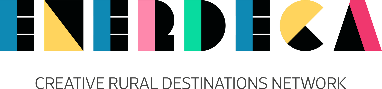 Δήλωση συμμετοχήςΔιήμερου Βιωματικού Σεμιναρίου Δημιουργικού Τουρισμού στο πλαίσιο του έργου «Enhancement of European Rural Development Capabilities - ENERDECA II», του Προγράμματος "Αγροτικής Ανάπτυξης της Ελλάδας 2014 -2020" (ΠΑΑ), Μέτρο 19, Υπομέτρο 19.3 - Διατοπική και Διακρατική Συνεργασία, το οποίο θα πραγματοποιηθεί από την ΟΤΔ «Αναπτυξιακή Φθιώτιδας Α.Ε. Ο.Τ.Α.».ΣΤΟΙΧΕΙΑ ΔΙΕΞΑΓΩΓΗΣ ΣΕΜΙΝΑΡΙΟΥ:Ημερομηνία : 20/04/2024 έως 21/04/2024Ώρα : 10:00 π.μ. μέχρι 16:00 μ.μ. (Συνολική Διάρκεια 12 ωρών)Τοποθεσία διεξαγωγής : «Τόπος Τεχνών Χώρα», Λελέικα Υπάτης.ΔΙΕΥΘΥΝΣΗ ΗΛΕΚΤΡΟΝΙΚΟΥ ΤΑΧΥΔΡΟΜΕΙΟΥ………………………………………………………………ΟΝΟΜΑΤΕΠΩΝΥΜΟ………………………………………………………………ΤΟΠΟΣ ΔΙΑΜΟΝΗΣ………………………………………………………..ΗΛΙΚΙΑ………………………………………………………………………………..ΤΗΛΕΦΩΝΟ ΕΠΙΚΟΙΝΩΝΙΑΣ………………………………………………………...ΕΠΙΠΕΔΟ ΕΚΠΑΙΔΕΥΣΗΣΒασική εκπαίδευσηΑπόφοιτος/η ΛυκείουΠανεπιστημιακή εκπαίδευσηΜεταπτυχιακή εκπαίδευσηΔιδακτορική/Μεταδιδακτορική εκπαίδευσηΆλλο:……………………………………………………ΕΠΑΓΓΕΛΜΑ/ΙΔΙΟΤΗΤΑ……………………………………………………………...ΕΠΑΓΓΕΛΜΑΤΙΚΗ ΚΑΤΑΣΤΑΣΗΙδιώτηςΜισθωτός/τηΑγρότης/τισσαΆνεργοςΦορέας Δημοσίου ή ΑυτοδιοίκησηςΜη Κερδοσκοπικός ΦορέαςΕπαγγελματικός Φορέας/Συλλογικότητα επαγγελματιώνΆλλο:……………………………………………………......ΤΟΜΕΑΣ ΔΡΑΣΤΗΡΙΟΤΗΤΑΣΤουρισμόςΠολιτισμός/ΤέχνεςΑγροτική παραγωγήΜεταποίησηΆλλο:……………………………………………………………..ΤΟΠΟΣ ΔΡΑΣΤΗΡΙΟΤΗΤΑΣ………………………………………………………………………….Ποια/ες από τις παρακάτω δράσεις δημιουργικού τουρισμού σας ενδιαφέρουν;Εργαστήρια Τέχνης (π.χ. Ζωγραφικής, Γλυπτικής, Σχεδίου και απεικόνισης)Εργαστήρια και Εκδηλώσεις Διήγησης μύθων και ιστοριώνΕργαστήρια παραδοσιακής τέχνης (π.χ. Κεραμική, Υφαντουργία, Μεταλλοτεχνία κ.α)Γαστρονομικά εργαστήρια και μαθήματαΕργαστήρια Φωτογραφίας, Βίντεο, Ψηφιακών ΤεχνώνΦεστιβάλ Τέχνης ή παράδοσηςΚαλλιτεχνικές κατοικίες (residencies)Ερμηνευτικές ξεναγήσειςΕργαστήρια αρχαίων παραδόσεων με ενεργή συμμετοχήΆλλο:………………………………………………………Έχετε προηγούμενη γνώση/επαφή με δράσεις δημιουργικού τουρισμού;ΝαιΌχιΆλλο:…………………………………………....................Ποια περίοδος είναι πιο κατάλληλη για εσάς για τη προσομοίωση των δράσεων δημιουργικού τουρισμού που θα αναπτυχθούν στο δικό σας χώρο; ……………….……………….………………..…………………………Άλλο:……………………………………………………….Θα σας ενδιέφερε η επαφή και αλληλεπίδραση με άλλους επαγγελματίες του δημιουργικού τουρισμού; ΝαιΌχιΊσως Θα σας ενδιέφερε η ένταξη σε ένα δίκτυο δημιουργικού τουρισμού;ΝαιΌχιΊσως Ποια/ες από τις παρακάτω δράσεις δημιουργικού τουρισμού ήδη προσφέρετε ή προτίθεστε να προσφέρετε;Εργαστήρια Τέχνης (π.χ. Ζωγραφικής, Γλυπτικής, Σχεδίου και απεικόνισης)Εργαστήρια και Εκδηλώσεις Διήγησης μύθων και ιστοριώνΕργαστήρια παραδοσιακής τέχνης (π.χ. Κεραμική, Υφαντουργία, Μεταλλοτεχνία κ.α)Γαστρονομικά εργαστήρια και μαθήματαΕργαστήρια Φωτογραφίας, Βίντεο, Ψηφιακών ΤεχνώνΦεστιβάλ Τέχνης ή παράδοσηςΚαλλιτεχνικές κατοικίες (residencies)Ερμηνευτικές ξεναγήσειςΕργαστήρια αρχαίων παραδόσεων με ενεργή συμμετοχήΆλλο:……………………………………………………..Αν προσφέρετε δράσεις δημιουργικού τουρισμού, στείλτε μας περισσότερες πληροφορίες με κείμενο ή/και σύνδεσμο σε ιστοσελίδα……………………………………………………………………………………………………………………………………...................	  Ημερομηνία: …/…/2024                                                                                                       Ο – Η Δηλ…………..                                                                                                                                                                                                       (Υπογραφή)Κόστος συμμετοχής: Δωρεάν (το κόστος συγχρηματοδοτείται από το Υπομέτρο 19.3 του Προγράμματος Αγροτικής Ανάπτυξης 2014 - 2020).Παρακαλούμε όπως συμπληρώσετε την Δήλωση Συμμετοχής και στην συνέχεια να μας την αποστείλετε ηλεκτρονικά στο E-mail: info@fthiotiki.gr.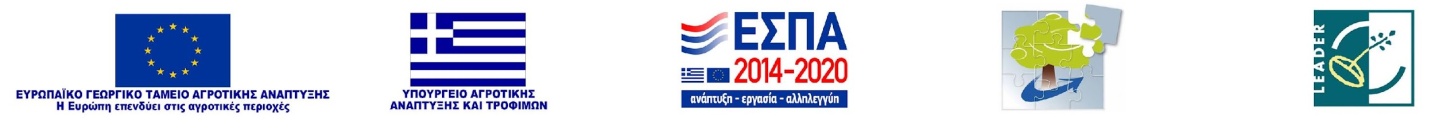 Ερωτήσεις Δημιουργικού Τουρισμού Ως δημιουργικός τουρισμός ορίζεται μια αυθεντική εμπειρία και εμβάθυνση στον τοπικό πολιτισμό που συνδυάζεται με διαδικασίες μάθησης και δημιουργικότητας. Οι δραστηριότητές του προϋποθέτουν την ενεργό συμμετοχή, τη δημιουργική αυτοέκφραση, μια εκπαιδευτική εμπειρία και τη σύνδεση με τον τόπο και την κοινότητα.

Είναι ο τουρισμός που προσφέρει στους τουρίστες την ευκαιρία να αναπτύξουν τη δημιουργικότητά τους μέσω της ενεργής συμμετοχής τους σε μαθήματα και βιωματικά εργαστήρια, που είναι χαρακτηριστικά του προορισμού τον οποίον επισκέπτονται.